L’Association Départementale des Pupilles de l’Enseignement Public du Finistère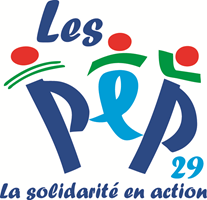 (sous Convention Collective du 15 mars 1966)RecruteDans le cadre de son pôle médico-social des PEP291 Neuro-Psychologue CDI temps partielLieu de travail :	CMPP Brest Recouvrance et son antenne de PlouzanéTemps de travail :Temps partiel – 0.80ETP annualisé soit 30h hebdomadaires192j / anRémunération : Selon convention collective 1966 – C3N1Mission :-	Évaluations cognitives, fonctionnelles et sensorielles-	Mise en œuvre de séances de remédiations individuelles et collectives-	Soutien aux familles, familles d'accueil, éducation nationale- 	Participation à la dynamique pluridisciplinaireProfil :Master II en psychologie, option neuropsychologieFormé en neuroscience chez l’enfantConnaissances sur les tests/diagnostics des TDAH, Dys et TSAMaitrise ADI ADOS souhaitéePoste à pourvoir au 29 août 2022Les candidatures (CV et lettre de motivations) sont à transmettre à M SOUFFOIS :  p.souffois@lespepbretagne.org avant le 19 juin 2022.